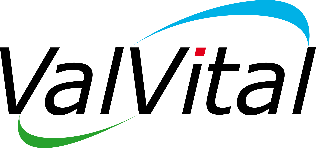 Les thermes de Berthemont-les-Bains recrutent unAGENT d’ACCUEIL SPA H/FCDD Saisonnier, Thermalisme,Du 1er avril au 29 octobre, Temps partiel.Acteur de premier rang dans le thermalisme et le bien-être, le Groupe VALVITAL (CA 40 M€, 11 stations thermales en France) conjugue une croissance forte animée par un esprit constant de service et de personnalisation de son offre avec un attachement solide à ses fondements d’origine, son éthique et sa relation humaine.Nous recherchons un(e) Agent d’accueil spa pour le Domaine Thermal du Mercantour basé à Berthemont-les-Bains sur la commune de Roquebillière (06450). Sous la responsabilité de votre responsable de service, Vos missions sont les suivantes : Assurer l’accueil des clients Connaître et donner les informations aux clients spaPrise de réservations aux soins sur place et au téléphoneOptimiser les horaires de soinsEncaissement et vente des accès, soins proposés en bien être ainsi que des cosmétiques et de produits dérivésS’assurer de la satisfaction client et en cas de litige se référer à son supérieur immédiatRespecter la confidentialité des informationsCompétences et savoir être : Capacité d'écoute, d'empathie et sens du dialogueCapacité à désamorcer les situations conflictuelles Aptitude à la relation client accueil téléphonique, physique et traitement des réclamations orales et écritesAptitude à communiquer par courrielMaîtrise de l’outil informatiqueTravail d’équipe Bon relationnel, rigueur, implication, dynamisme, adaptation   Conditions et rémunérationTemps partiel. 1679€ brut / mois.Accès aux bains sur jours de congé avec un ou deux accompagnateurs.Tarifs préférentiels sur les soins, cosmétiques et restaurant.
Le profil recherché :Vous avez de très bonnes relations humaines. Vous êtes rigoureux.se, souriant.e, impliqué.e et ponctuel.le. Vous aimez le travail en équipe. Les formulations ne sont pas sexuées et la société, conformément à sa politique de non-discrimination, étudiera de manière égale toutes les candidatures.   